СЛУЖБЕНИ ЛИСТ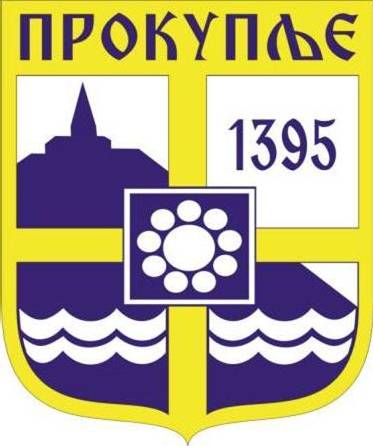 ГРАДА ПРОКУПЉА1На основу  члана 32. Закона о локалној самоуправи („Сл. гласник РС“, број 129/07, 83/14-др.закон и 101/2016-др.закон, 47/2018), и члана 3 Пословника о раду Привременог органа града Прокупља (,,Сл. лист општине Прокупље,, бр. 49/2023), Привремени орган града Прокупља, на седници одржаној дана 12.01.2024. године, донела је:РЕШЕЊЕI  Даје се сагласност на Посебан  програм коришћења субвенција из буџета града Прокупља за ЈКП '' Градски водовод '' Прокупље за 2024. годину, број 101 од 11.01.2024. године.II  Решење ступа на снагу даном доношења.III Решење објавити у „Службеном листу града  Прокупља“.IV Решење доставити: ЈKП „Градски водовод“, Одељењу за буџет и финансије, Одељењу за урбанизам, стамбено-комуналне делатности и грађевинарство и Архиви града Прокупља.ПРИВРЕМЕНИ ОРГАН ГРАДА ПРОКУПЉАБрој:06-5/23-02У Прокупљу,12.01.2024. године ПРЕДСЕДНИК ПРИВРЕМЕНОГ ОРГАНА						 	                   Милан Аранђеловић с.р.С а д р ж а ј1.Решенје о давању сагласности на Посебан програм коришћења субвенција из буџета града Прокупља за ЈКП ''Градски водовод'' Прокупље за 2024.годину............1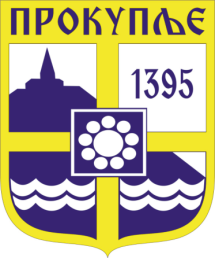    Издавач: Привремени орган  Грaда  Прокупља  Лист уредио Ивана Обрадовић   Главни и одговорни уредник: Секретар Привременог органа Града  Прокупља  Александра ВукићевићГОДИНА XVIБрој 2Прокупље16. Јануар2024.годинеЛист излази према потребиГодишња претплата: 1.000 дин.Цена овог броја износи: 40 дин.Рок за рекламацију: 10 дана